附件1联合验收与消防验收流程图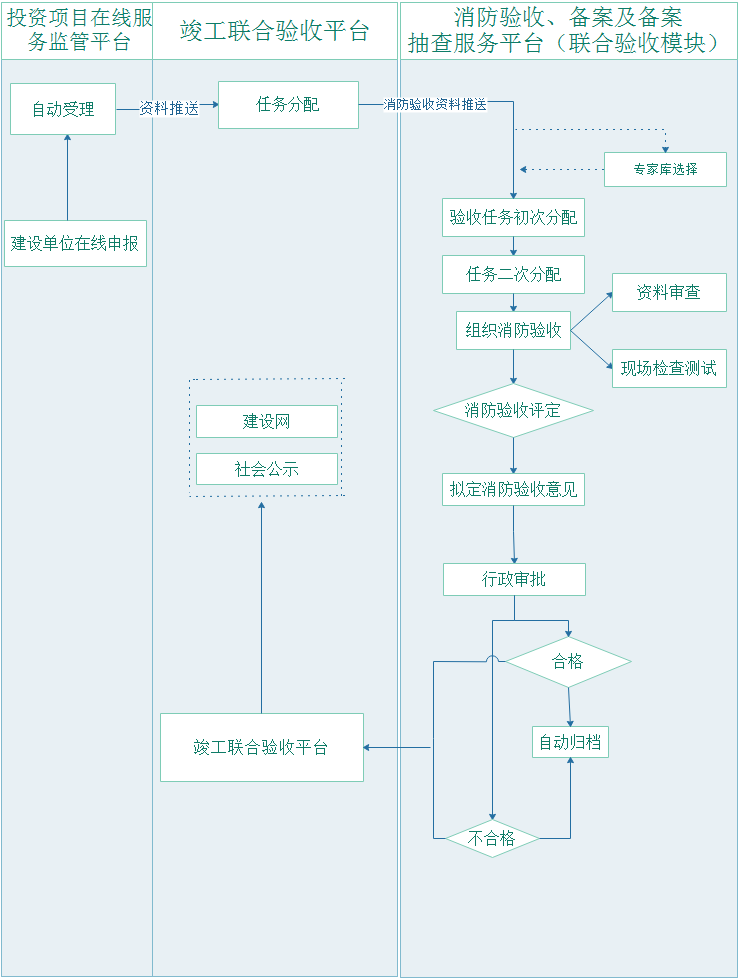 